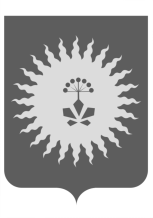 АДМИНИСТРАЦИЯ                                                            АНУЧИНСКОГО МУНИЦИПАЛЬНОГО РАЙОНАП О С Т А Н О В Л Е Н И Е   « 29 » января 2018г.                  с. Анучино                         №  44-па О стоимости услуг, предоставляемых согласно гарантированному перечню услуг по погребениюРуководствуясь Федеральным законом от 12.01.1996 года № 8-ФЗ
«О погребении и похоронном деле»,  федеральным законом от 19.12.2016г. №444-ФЗ «О внесении изменений в отдельные акты РФ в части изменения порядка индексации выплат, пособий и компенсаций, установленных законом РФ и приостановлении действия части 2 статьи  6 федерального закона «о дополнительных мерах государственной поддержки семей, имеющих детей», законом Приморского края от 23.12.2005 года № 332-КЗ «О погребении и похоронном деле в Приморском крае»   ПОСТАНОВЛЯЕТ:1. Определить стоимость услуг, предоставляемых согласно гарантированному перечню услуг по погребению на одного умершего, а также социального пособия на погребение с 01 февраля 2018 года  на коэффициент увеличения 1,025. (прилагается).2. Общему отделу администрации Анучинского муниципального района (Бурдейной) опубликовать настоящее постановление в районной газете «Анучинские Зори» и разместить на официальном сайте администрации Анучинского муниципального района в сети Интернет.3. Настоящее постановление вступает в силу с 01 февраля 2018года.ГлаваАнучинского муниципального района                                С.А.Понуровский Приложение к постановлению администрации Анучинскогомуниципального районаот « 29» января 2018г.  №  44-паСтоимость услуг, предоставляемых согласно гарантированному перечню услуг по погребению на одного умершего (с учетом районного коэффициента) с 01 февраля 2018 года.№ п/пНаименование услугСтоимость в рублях№ п/пНаименование услугСтоимость в рублях1.Оформление документов, необходимых для погребения71,282.Предоставление и доставка гроба и других предметов, необходимых для погребения1532,243.Перевозка тела (останков) умершего на кладбище (в крематорий)2113,764.Погребение (кремация с последующей выдачей урны с прахом)3124,29Итого:6 841,57